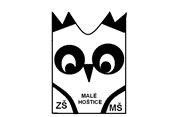                            Základní škola a Mateřská škola Opava–Malé Hoštice  - příspěvková organizace             Dvořákova 37, 747 05 Opava – Malé HošticeObjednávka:Po předchozí telefonické domluvě objednáváme u Vás:vestavěné skříně do tříd v ZŠ a skříň na lehátka do MŠ do celkové částky:68 000,-Kč        (i s DPH)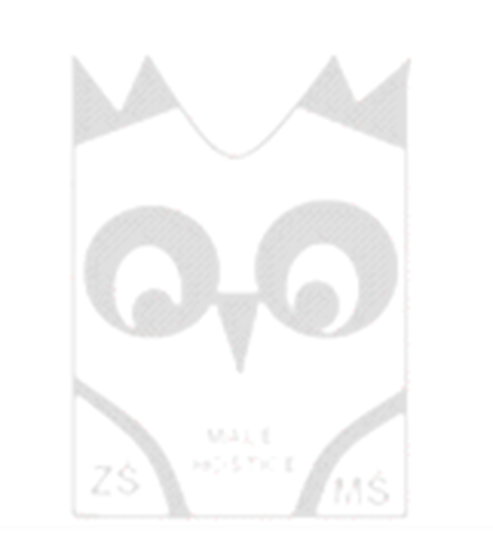   V Opavě-Malých Hošticích 21. 12. 2018                           Mgr. Marcela Rončková                                                                                                                                                   ředitelka školy 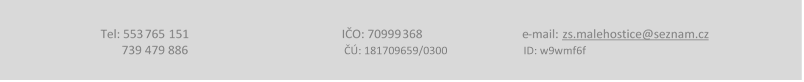 Truhlářství Ladislav Džemla Služovice 18774728Mobil: +420 608 039 347E-mail: dzemla.l@seznam.cz